Georgia O’Keeffe	(O-keef)	American 1887-1986The children were introduced to O’Keeffe’s style of bold colors and shapes, along with desert scenes of New Mexico.                                            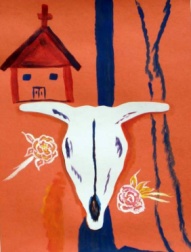 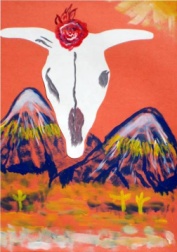 ART ACTIVITY EMPHASIS:  Painting desert scenes and flowers.    Media: Cut paper and paintName:						Teacher:				Date:     Georgia O’Keeffe	(O-keef)	American 1887-1986The children were introduced to O’Keeffe’s style of bold colors and shapes, along with desert scenes of New Mexico.                                            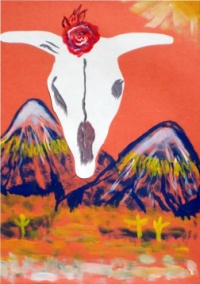 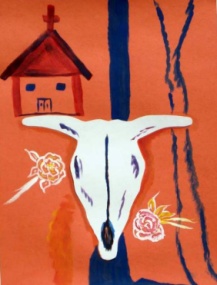 ART ACTIVITY EMPHASIS:  Painting desert scenes and flowers.    Media: Cut paper and paintName:						Teacher:				Date:     Georgia O’Keeffe	(O-keef)	American 1887-1986The children were introduced to O’Keeffe’s style of bold colors and shapes, along with desert scenes of New Mexico.                                            ART ACTIVITY EMPHASIS:  Painting desert scenes and flowers.    Media: Cut paper and paintName:						Teacher:				Date:     